ENGLISH GRADE 3 – REVIEW 10Ex 1: Look and write the colour. 1. Your school bag is ___________ .                                  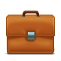 2. His pen is ____________.                                                   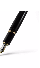 3. My rulers are _____________.                                       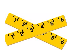 4. Your rubbers are ______________.                                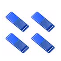 5. Her pencil is ______________.                                       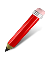 Ex 2: Circle the best answer.1. What (am / is / are ) her name? 2. There’re ( a / an / two) beds in the bedroom. 3. How old (are you / he is / is he)? He’s 10 years old. 4. There are four (bed / chairs / table) in the room. 5. They (am / is / are) big. 6. This is my school. (They / It / He) is nice. 7. The man is (I / she / her) father. 8. This is my father. (His / Her / My) name is Hung. Ex 3: Fill in the blank.        This is my (1) ……………….. . This is the living room. There is a (2)…………………. . And there is a table in this room. There are four (3)…………… . This is my (4)……………… . It is (5)………………. . Ex 4: Reorder the words to make sentence. 1. are / two / books / there / my / in / room.………………………………………………………………………………………2. color / what / this / is? ………………………………………………………………………………………3. is / eraser / an / this. ………………………………………………………………………………………4. is / red / book / this / yellow / and. ………………………………………………………………………………………5. what/ your / pencil sharpeners/ colour/ are /.………………………………………………………………………………………6. do/ table tennis/ like/ you/ ?………………………………………………………………………………………Ex 5: Make the questions. 1. ..............................................................................................................?- She is nine years old.2. ..............................................................................................................?- No, they aren't. They aren't my friends.3. ..............................................................................................................?- It is blue.4. ..............................................................................................................?- Yes, you can drink water. 5. ..............................................................................................................?- My rubbers are yellow and white. bedroomchairsTVsmallhouse